Конспект занятия по ПДД  в средней группе по правилам дорожного движения «Безопасная дорога со Смешариками».Автор Сабуркина Карлыга Муханбетовна.Тема: «Светофор и пешеходный переход» 
Образовательная область: познавательное развитие

Цель: Формирование знаний о правилах дорожного движения.Программные задачи:1. Обучающие задачи закреплять знания детей о светофоре и значениях его сигналов, переходе улицы в специальных местах; уяснить значения понятий «пешеход» и «переход»закрепить и систематизировать знания детей о безопасном переходе улицы.2. Развивающие задачи развивать умение ориентироваться в пространстве;развивать внимание, наблюдательность, зрительную и слуховую память;развивать умение сравнивать.3. Воспитывающие задачи воспитывать желание соблюдать правила дорожного движения.Активизация словаря:закрепить в речи детей слова: светофор, пешеход, пешеходный светофор, зебра;закрепить в речи название дорожного знака «Пешеходный переход».Предварительная работа: В группе в непосредственно-образовательной деятельности:беседы «Сигналы светофора», «Красный, жёлтый, зелёный», «Дорожные знаки», «Правила перехода улиц и дорог», «О полосатой «зебре» и дорожном знаке «Пешеходный переход»;рассматривание иллюстраций, их обсуждение;чтение (разучивание) стихов С. Михалков «Если свет зажёгся красный», «Зайка-велосипедист», «Дядя Степа милиционер», Б.Житков «Светофор», С.Маршак «Светофор», В.Тимофеев «Для пешеходов»,  загадывание загадок. Оформление уголка по ПДД, создание дидактической пособия в виде трансформирующегося макета  части улицы.Творческие работы по изобразительной деятельности: рисование «Светофор», аппликация «Автобус»Дидактические игры «Собери светофор», «Что художник изобразил неправильно?», лото «Дорожные знаки».Подвижные игры со светофором и дорожными знаками «Красный, зеленый», «Мы – шоферы», «Тише едешь – дальше будешь», «воробышки и автомобиль».Сюжетно-ролевые игры «Мы едем, едем, едем…» по стихотворению Н. Найденовой «Машина, машина идет, гудит», «Водители и пешеходы».С родителями:построение маршрута безопасности от дома до детского сада;беседы о ПДД, стихи, загадки;консультации для родителей  «Знает правила семья, значит, знаю их и я!». Методы и приемы:Сюрпризный  момент, художественное слово, загадки, беседа, задание, объяснение, рассматривание, закрепление, итог.Материалы и оборудование:мультимедийное оборудование (фрагменты мультфильма «Смешарики. Азбука безопасности. Пляшущие человечки» части  №1 и №2, компьютерная игра, электронное дидактическое пособие «Беседа по картинкам «Что может быть?» );макеты с изображением улицы и различных ситуаций на дороге;макеты светофоров;игрушки Смешарики;картинки, изображающие светофор с разными светящимися сигналами;конструктор, типа Лего.
Ход занятия:I. Психогимнастика. Кинезиологическое упражнение. “Перекрестное марширование”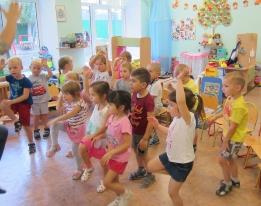 По дорожке мы шагаем,Руки, ноги поднимаем.Дети  шагают, высоко поднимая колени попеременно касаясь правой и левой рукой по противоположной ноге. Сделать 6 пар движений. Затем, шагают касаясь рукой одноименного колена. Сделать 6 пар движений. Заканчивают касаниями по противоположной ноге.II. Сюрпризный момент.Приходят игрушки-смешарики Крош и Ежик: «Здравствуйте, ребята! Узнали нас?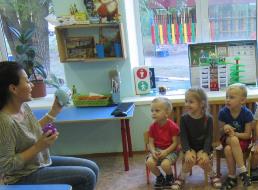 Дети: Да! Вы – Крош и Ежик!Смешарики: Ребята, мы пришли к вам за помощью. Помогите нам, пожалуйста. Во время прогулки мы увидели светофор. Вы знаете, что такое светофор и для чего он нужен?Дети: Да! Он помогает регулировать движение на дороге!Воспитатель показывает макет (картинку) светофора с тремя сигналами. Воспитатель:  А вспомним, как об этом рассказывается в стихотворении Сергея Михалкова «Светофор». Если свет зажегся красный.Значит, двигаться опасно.Свет зеленый говорит:Проходите, путь открыт!Желтый свет - предупрежденье.Жди сигнала для движенья.Воспитатель показывает картинки светофора с разными горящими сигналами. Воспитатель:  Что же означает  красный  сигнал светофора?Дети: Нужно стоять на месте, двигаться опасно.Воспитатель: А желтый? Дети: Внимание, приготовься, сигнал скоро сменится.Воспитатель: А зеленый? Дети: Можно переходить дорогу!III. Дидактическая игра «Собери светофор по образцу» Воспитатель: А теперь, ребята, я предлагаю вам поиграть в конструктор. С помощью него мы сможем собрать светофор.Группа делится на две команды, каждой команде вручается по коробке с конструктором,  объясняется задание: каждый участник команды должен участвовать в сборке светофора из конструктора по заготовленному образцу. В двух коробках находятся набор конструктора, по цвету и количеству блоков соответствующий заготовленному образцу. Команды приступают к выполнению задания по сигналу. Побеждает команда, раньше и без ошибок закончившая сборку светофора. 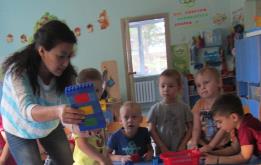 IV. Беседа. Смешарики: Здорово, друзья! Мы видим, что вы точно сможете нам помочь! Ведь во время нашей прогулки мы увидели необычный светофор! И поэтому растерялись и не знали как нам перейти дорогу! Сейчас мы все вам покажем!Просмотр фрагмента №1 мультфильма «Смешарики. Азбука Безопасности. Пляшущие человечки» часть 1 (Приложение 1).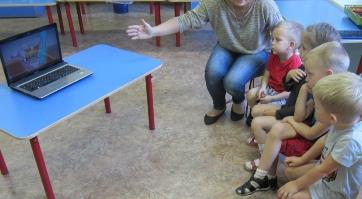 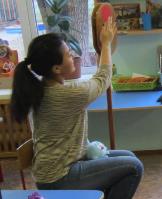 Смешарики: Ребята, вы где-нибудь встречали такие светофоры?Дети: Да! По дороге из дома в детский сад!Смешарики: Друзья, а вы знаете, как называется светофор с человечками?Дети: Да! Пешеходный!Ёжик: А чем эти светофоры, простите, отличаются?Дети: Пешеходный светофор – для пешеходов, он имеет два цвета, а не три! И на нем есть фигурки человека.Воспитатель: Предлагаю, узнать, что же поэтому поводу думает Лосяш.Просмотр продолжения мультфильма «Смешарики. Азбука Безопасности. Пляшущие человечки» часть 2 (Приложение 2).Ёжик и Крош: Спасибо вам, ребята и  Лосяшу! Теперь мы еще больше знаем о светофорах! А что же делать, если светофора нет?Воспитатель: Сейчас мы вам расскажем, но для начала отгадайте загадки:Всем знакомые полоски,
Знают дети, знает взрослый,
На ту сторону ведет... («Пешеходный переход»)Вот дорожная загадка:
Как зовется та лошадка,
Что легла на переходы,
Где шагают пешеходы? («Зебра»)Воспитатель: Значит, ребята, где мы можем переходить дорогу, если светофора нет?Дети:  Переходить дорогу в месте, где стоит знак «Пешеходный переход» и дорога размечена полосками!Воспитатель показывает изображение знака «Пешеходный переход».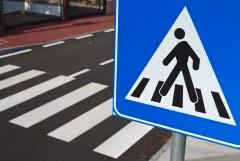 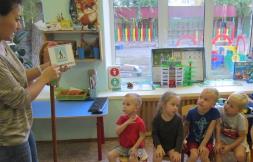 Крош: Ух ты! Полосатенько как! Похожа на зебру! Воспитатель: А сейчас предлагаю немного отдохнуть. V.Физминутка «Пешеход»Дорогу так перехожу:                              (Ходьба на месте)Сначала влево погляжу                            (Поворот головы налево)И, если нет машины, иду до середины. (Движения руками в стороны)Потом смотрю внимательно                   (Правая рука ко лбу в виде козырька)Направо обязательно.                              (Поворот головы направо)И, если нет движения,                             (Разведение рук в разные стороны)Вперед! Без промедления!                     (Ходьба на месте)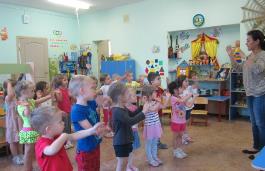 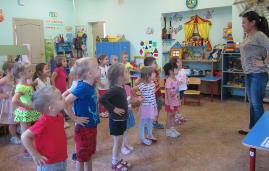 VI. Беседа по картинкам «Что может случиться?» Детям предлагается рассмотреть картинки (Приложение 3) и поразмышлять над действиями героев этих картинок, обсудить соблюдают ли правида дорожного движения Смешарики, что нужно делать, чтоб не попасть в опасные ситуации. Дети анализируют и делают выводы.V. Заключение: Смешарики:  Спасибо, ребята, теперь мы разобрались в светофорах и знаем, как правильно и безопасно переходить дорогу. До новых встреч!  До свиданья! Дети: До свиданья!Воспитатель:  Молодцы, ребята! Вы сумели здорово помочь Смешарикам. Я вижу, вы хорошо знаете правила дорожного движения. Но учтите, что их нужно не только знать, но и строго соблюдать. А пока вы еще маленькие и должны ходить по улице только с мамой и папой, держа их за руку. Будьте внимательны на улице, обращайте внимание на дорожные знаки и подсказывайте родителям.